  Calendrier Saison 2019-2020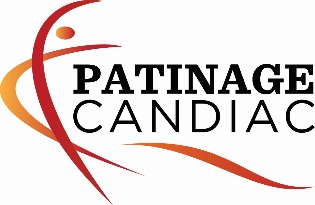   (Patinage Plus)SEPTEMBRE 2019SEPTEMBRE 2019SEPTEMBRE 2019SEPTEMBRE 2019SEPTEMBRE 2019SEPTEMBRE 2019SEPTEMBRE 2019Dimanche Lundi Mardi MercrediJeudi VendrediSamedi 234567Remise des Costumes 9h00 à 12h00 Formation APS11h à 15h008910Semaine 1Début des cours pp groupe Mardi11121314Semaine 1Début des cours pp groupe Samedi151617 Semaine 2Réunion d’information à 18 :30 Parents patineurs PP groupe du mardi18192021Semaine 2Réunion d’information à 10:00 Parents patineurs PP groupe du samedi222324 25262728 OCTOBRE 2019OCTOBRE 2019OCTOBRE 2019OCTOBRE 2019OCTOBRE 2019OCTOBRE 2019OCTOBRE 2019Dimanche Lundi Mardi MercrediJeudi VendrediSamedi 29301234567891011121314151617181920212223242526 Semaine 7Halloween (déguisements)272829Semaine 8Halloween (déguisements) 3031NOVEMBRE 2019NOVEMBRE 2019NOVEMBRE 2019NOVEMBRE 2019NOVEMBRE 2019NOVEMBRE 2019NOVEMBRE 2019Dimanche Lundi Mardi MercrediJeudi VendrediSamedi 123456789101112131415161718192021222324252627282930DECEMBRE 2019DECEMBRE 2019DECEMBRE 2019DECEMBRE 2019DECEMBRE 2019DECEMBRE 2019DECEMBRE 2019Dimanche Lundi Mardi MercrediJeudi VendrediSamedi 1234567891011121314151617 Semaine 15 NOEL18192021 Semaine 15NOEL222324CONGÉ25262728 CONGÉ293031CONGÉJANVIER 2020JANVIER 2020JANVIER 2020JANVIER 2020JANVIER 2020JANVIER 2020JANVIER 2020Dimanche Lundi Mardi MercrediJeudi VendrediSamedi 1234CONGÉ567Semaine 16Reprises des cours891011Semaine 16Reprises des cours1213141516171819202122232425262728293031FEVRIER 2020FEVRIER 2020FEVRIER 2020FEVRIER 2020FEVRIER 2020FEVRIER 2020FEVRIER 2020Dimanche Lundi Mardi MercrediJeudi VendrediSamedi 12345678Semaine 20Saint Valentin91011Semaine 21Saint Valentin 1213141516171819202122232425Semaine 23Journée Pyjama et Retour des costumes 26272829 Semaine 23Journée Pyjama et Retour des costumesMARS 2020MARS 2020MARS 2020MARS 2020MARS 2020MARS 2020MARS 2020Dimanche Lundi Mardi MercrediJeudi VendrediSamedi 123 Semaine 24 Dernier cours de la saison des PP du samedi4567Semaine 24Dernier cours de la saison des PP du samedi8910 11121314 Semaine 25Pratique Spectacle  151617Semaine 25Pratique Spectacle  18192021Semaine 26Pratique Spectacle  222324Semaine 26Pratique Spectacle  25262728Semaine 27Pratique Spectacle  293031Semaine 27Pratique Spectacle  AVRIL 2020AVRIL 2020AVRIL 2020AVRIL 2020AVRIL 2020AVRIL 2020AVRIL 2020Dimanche Lundi Mardi MercrediJeudi VendrediSamedi 1234Semaine 28Pratique Spectacle  567Semaine 28Pratique Spectacle  891011Semaine 29Pratique spectacle121314Semaine29Pratique  Spectacle15161718Semaine30 Pratique Spectacle192021Semaine30Pratique Spectacle  222324 La Générale25Spectacle